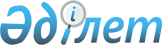 О внесении изменений в постановление акимата города Аксу от 20 января 2021 года № 73/1 "Об утверждении мест размещения нестационарных торговых объектов на территории города Аксу"Постановление акимата города Аксу Павлодарской области от 29 мая 2023 года № 440/4. Зарегистрировано Департаментом юстиции Павлодарской области 29 мая 2023 года № 7341
      Акимат города Аксу ПОСТАНОВЛЯЕТ:
      1. Внести в постановление  акимата города Аксу "Об утверждении мест размещения нестационарных торговых объектов на территории города Аксу" от 20 января 2021 года № 73/1 (зарегистрирован в Реестре государственной регистрации нормативных правовых актов за № 7195) следующие изменения:
      заголовок данного постановления изложить в следующей редакции:
      "Об определении и утверждении мест размещения нестационарных торговых объектов на территории города Аксу и сельских округов города Аксу";
      пункт 1 данного постановления изложить в следующей редакции:
      "1. Определить и утвердить места размещения нестационарных торговых объектов на территории города Аксу и сельских округов города Аксу согласно приложению к настоящему постановлению";
      приложение к указанному постановлению изложить в новой редакции, согласно приложению к настоящему постановлению.
      2. Контроль за исполнением настоящего постановления возложить на курирующего заместителя акима города Аксу.
      3. Настоящее постановление вводится в действие по истечении десяти календарных дней после дня его первого официального опубликования. Перечень определенных и утвержденных мест размещения нестационарных торговых объектов на территории города Аксу и сельских округов города Аксу
					© 2012. РГП на ПХВ «Институт законодательства и правовой информации Республики Казахстан» Министерства юстиции Республики Казахстан
				
      Аким города Аксу 

Н. Дюсимбинов
Приложение
к постановлению
акимата города Аксу
от 29 мая 2023 года
№ 440/4Приложение к
постановлению
акимата города Аксу
от 20 января 2021 года
№ 73/1
№ п/п
Точное месторасположение
Занимаемая площадь, квадратный метр
Период осуществления торговой деятельности, лет 
Близлежащая инфраструктура (торговые объекты, в которых реализуется схожий ассортимент товаров, а также объекты общественного питания)
Сфера деятельности
1
2
3
4
5
6
1
город Аксу, 4 микрорайон, улица Ленина, напротив дома № 57
30
5
магазин
"Супермаркет"
реализация сельскохозяйственной, продовольственной и непродовольственной продукции
2
город Аксу, 7 микрорайон, улица Ауэзова, слева от дома № 40
40
5
магазин
"Визит"
реализация сельскохозяйственной, продовольственной и непродовольственной продукции
3
город Аксу, 7 микрорайон, улица Камзина, напротив магазина "SkifTrade"
24
5
магазин
"SkifTrade"
реализация сельскохозяйственной, продовольственной и непродовольственной продукции
4
город Аксу, 7 микрорайон, улица Камзина, напротив магазина "Рахима"
24
5
магазин
"Рахима"
реализация сельскохозяйственной, продовольственной и непродовольственной продукции
5
город Аксу, 11 микрорайон, улица Камзина, справа от дома № 20
30
5
магазин
"Уркия"
реализация сельскохозяйственной, продовольственной и непродовольственной продукции
6
город Аксу, 10 микрорайон, улица Ауэзова, справа от дома № 83А
40
5
магазин
"Жамиля"
реализация сельскохозяйственной, продовольственной и непродовольственной продукции
7
город Аксу, улица Бауыржана Момышұлы, справа от дома № 15 
30
5
магазин
"Пахомовский"
реализация сельскохозяйственной, продовольственной и непродовольственной продукции
8
город Аксу, улица М.О. Ауэзова, напротив магазина "АриИль"
30
5
магазин
"АриИль"
реализация сельскохозяйственной, продовольственной и непродовольственной продукции
1
2
3
4
5
6
9
город Аксу, улица Строителей, справа от дома № 26
24
5
магазин
"Құмар"
реализация сельскохозяйственной, продовольственной и непродовольственной продукции
10
город Аксу, улица Астана, за домом № 21 А
60
5
магазин
"Сауле"
реализация сельскохозяйственной, продовольственной и непродовольственной продукции
11
Алгабасский сельский округ, село Алгабас, улица Гагарина, напротив магазина "Маржан" 
30
5
магазин
"Маржан"
реализация сельскохозяйственной, продовольственной и непродовольственной продукции
12
Алгабасский сельский округ, село Жолкудук, улица Центральная, слева от магазина "Продукты" 
30
5
магазин
"Продукты"
реализация сельскохозяйственной, продовольственной и непродовольственной продукции
13
Алгабасский сельский округ, село Ребровка, улица Ребровка, напротив дома № 38
30
5
нет
реализация сельскохозяйственной, продовольственной и непродовольственной продукции
14
Алгабасский сельский округ, село Айнаколь, улица Центральная, напротив магазина "Алма"
24
5
магазин 
"Алма"
реализация сельскохозяйственной, продовольственной и непродовольственной продукции
15
Алгабасский сельский округ, село Коктас, улица Достык, напротив дома № 5 
30
5
нет
реализация сельскохозяйственной, продовольственной и непродовольственной продукции
16
Алгабасский сельский округ, село Карабай, улица Жагалау, напротив дома № 7
30
5
нет
реализация сельскохозяйственной, продовольственной и непродовольственной продукции
17
Достыкский сельский округ, село Достык, улица 1-Линия, напротив административного здания № 1 А
24
5
нет
реализация сельскохозяйственной, продовольственной и непродовольственной продукции
18
Достыкский сельский округ, село Береке, улица Жастар, напротив магазина "Центральный"
30
5
магазин
"Центральный"
реализация сельскохозяйственной, продовольственной и непродовольственной продукции
19
Достыкский сельский округ, село Пограничник, улица Белорусская, справа от магазина индивидуального предпринимателя "Султанова"
24
5
магазин индивидуального предпринимателя "Султанова"
реализация сельскохозяйственной, продовольственной и непродовольственной продукции
1
2
3
4
5
6
20
Евгеньевский сельский округ, село Евгеньевка, улица Гагарина, напротив магазина "Юбилейный"
40
5
магазин "Юбилейный"
реализация сельскохозяйственной, продовольственной и непродовольственной продукции
21
Евгеньевский сельский округ, село Уштерек, улица Ленина, напротив магазина "Акмарал"
30
5
магазин 
"Акмарал"
реализация сельскохозяйственной, продовольственной и непродовольственной продукции
22
Евгеньевский сельский округ, село Сольветка, улица Ахмета Байтурсынова, напротив дома № 15/1
30
5
нет
реализация сельскохозяйственной, продовольственной и непродовольственной продукции
23
Калкаманский сельский округ, село Калкаман, улица Ленина, слева от магазина "Айгуль"
40
5
магазин 
"Айгуль"
реализация сельскохозяйственной, продовольственной и непродовольственной продукции
24
Калкаманский сельский округ, село Акжол, улица Абдирова, напротив магазина "Айым"
24
5
магазин 
"Айым"
реализация сельскохозяйственной, продовольственной и непродовольственной продукции
25
Кызылжарский сельский округ, село Кызылжар, улица Тәуелсіздік, напротив здания культурно-досугового центра
40
5
нет
реализация сельскохозяйственной, продовольственной и непродовольственной продукции
26
Кызылжарский сельский округ, село Сарышыганак, справа от здания культурно-досугового центра
40
5
нет
реализация сельскохозяйственной, продовольственной и непродовольственной продукции
27
сельский округ имени Мамаита Омарова, село имени Мамаита Омарова, улица Ш.Аргинбаева, напротив магазина "Айжан"
30
5
магазин
 "Айжан"
реализация сельскохозяйственной, продовольственной и непродовольственной продукции
28
сельский округ имени Мамаита Омарова, село Енбек, улица Алихана Бокейханова, напротив магазина "Продуктовый"
24
5
магазин "Продуктовый"
реализация сельскохозяйственной, продовольственной и непродовольственной продукции
29
сельский округ имени Мамаита Омарова, село Курколь, улица Алтайская, напротив магазина "Адия"
28
5
магазин 
"Адия"
реализация сельскохозяйственной, продовольственной и непродовольственной продукции